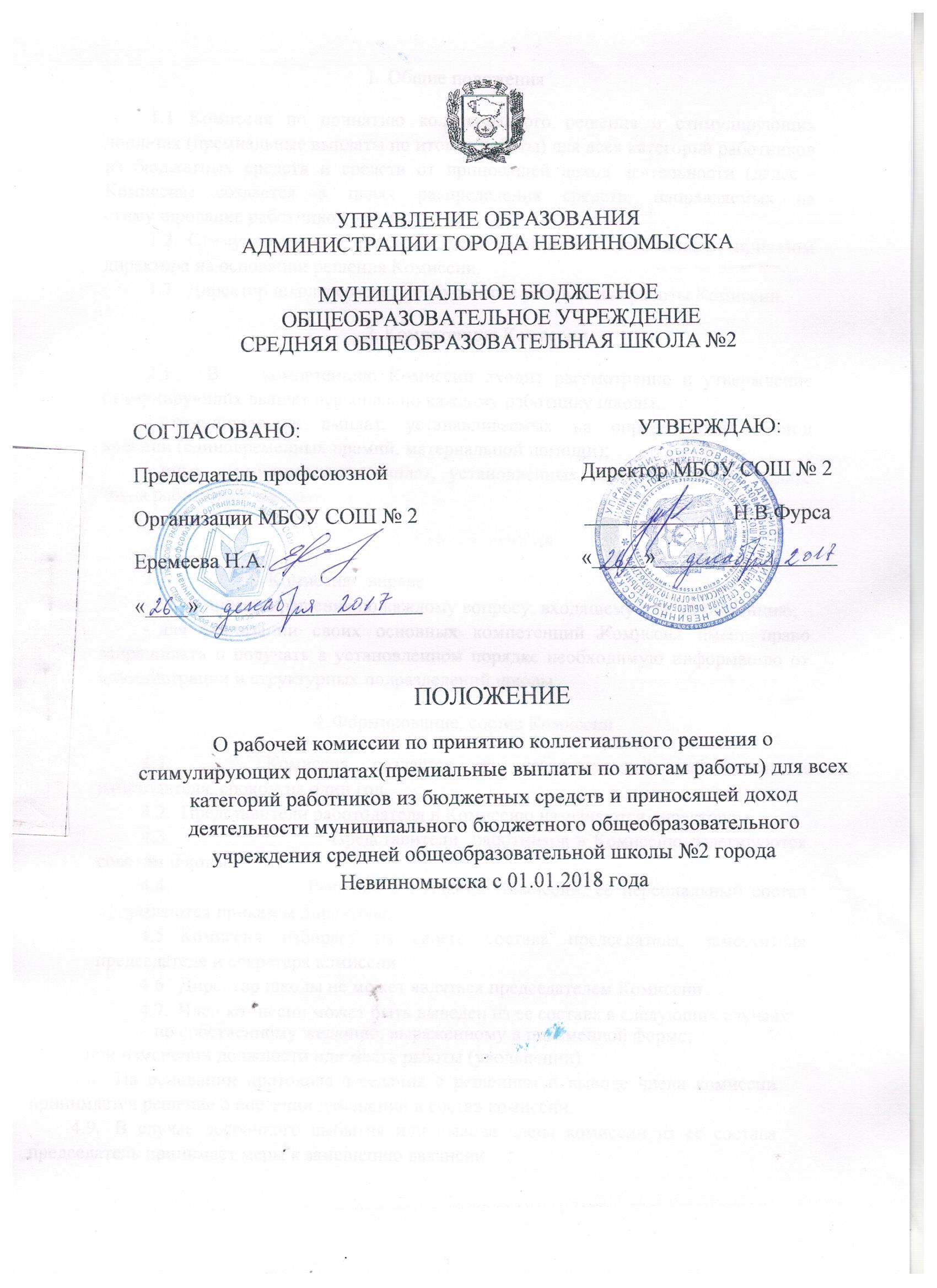 Общие положенияКомиссия по принятию коллегиального решения о стимулирующих доплатах (премиальные выплаты по итогам работы) для всех категорий работников из бюджетных средств и средств от приносящей доход деятельности (далее - Комиссия) создается в целях распределения средств, направляемых на стимулирование работников школы.Стимулирующие выплаты устанавливаются работникам приказом директора на основании решения Комиссии.Директор школы создает необходимые условия для работы Комиссии.Компетенция КомиссииВ	компетенцию Комиссии входит рассмотрение и утверждение стимулирующих выплат персонально каждому работнику школы:стимулирующих выплат, устанавливаемых на определённый период времени (единовременных премий, материальной помощи);иных стимулирующих выплат, установленных «Положением об оплате труда работников школы».3. Права КомиссииКомиссия	вправе:принимать решения по каждому вопросу, входящему в её компетенцию;для реализации своих основных компетенций Комиссия имеет право запрашивать и получать в установленном порядке необходимую информацию от администрации и структурных подразделений школы.Формирование, состав КомиссииКомиссия создаётся из представителей работников и работодателя, сроком на один год.Представители работодателя в Комиссию назначаются директором.Представители	работников в Комиссию делегируются советом школы.Решение о создании Комиссии, её персональный состав оформляются приказом директора.Комиссия избирает из своего состава председателя, заместителя председателя и секретаря комиссии.Директор школы не может являться председателем Комиссии.Член комиссии может быть выведен из ее состава в следующих случаях:по собственному желанию, выраженному в письменной форме;при изменении должности или места работы (увольнении).На основании протокола заседания с решением о выводе члена комиссии принимается решение о внесении изменений в состав комиссии.В случае досрочного выбытия или вывода члена комиссии из ее состава председатель принимает меры к замещению вакансии.Основания принятия решений КомиссиейПри принятии решений Комиссия руководствуется нормами действующего законодательства, коллективным договором, локальными нормативными актами школы, регулирующими вопросы оплаты труда работников, данным Положением.Комиссия принимает решения в пределах компетенции, предоставленной ей данным Положением и локальными нормативными актами, регулирующими систему стимулирования труда работников школы.Установление стимулирующих выплат осуществляется в пределах утвержденного фонда оплаты труда школы на год.Порядок работы КомиссииЗаседания Комиссии проводятся по мере необходимости.Заседание Комиссии правомочно при участии в нём более половины её членов.Заседание Комиссии ведёт председатель, а в его отсутствие - заместитель председателя. Подготовку и организацию заседаний Комиссии осуществляет секретарь.Председатель Комиссии:-осуществляет общее руководство деятельностью Комиссии;-вносит предложения по изменению состава Комиссии;-решает организационные вопросы, связанные с деятельностью Комиссии.Секретарь Комиссии:извещает членов Комиссии о месте и времени проведения заседания комиссии;ведёт протокол заседания Комиссии;направляет протокол заседания Комиссии директору школы.Руководитель структурного подразделения школы вправе подать служебную записку об установлении и выплате работнику (работникам) соответствующей стимулирующей выплаты (единовременная премия, доплата, надбавка).Работник школы вправе подать, а комиссия обязана принять обоснованное письменное заявление на выплату материальной помощи.На заявлении (служебной записке) должна стоять отметка бухгалтерии о наличии экономии фонда оплаты труда, источнике выплаты, основании выплаты (ссылка на нормативный акт).Решение Комиссии принимается простым большинством голосов членов Комиссии, присутствующих на заседании.Решение Комиссии оформляется протоколом, который подписывается всеми членами Комиссии.Директор издаёт приказ об установлении работникам соответствующих стимулирующих выплат в размерах, определённых Комиссией на основании протокола Комиссии.В случае несогласия работника с решением Комиссии, он вправе в течение трех рабочих дней обратиться с письменным заявлением в Комиссию, аргументировано изложив свои претензии. Основанием для подачи такого заявления могут быть факты нарушения норм, установленных Настоящим Положением и другими локальными актами школы, технические ошибки. Апелляции по другим основаниям Комиссией не принимаются и не рассматриваются.Комиссия обязана принять и в течение трех рабочих дней рассмотреть заявление работника, дать письменное разъяснение. В случае установления в ходе проверки фактов нарушения норм, установленных настоящим Положением и другими локальными актами школы, технических ошибок, Комиссия и директор принимают меры для устранения выявленных нарушений.При необходимости на заседания Комиссии могут приглашаться работники, для уточнения представленной ими информации.Заключительные положения	Директор не вправе принуждать членов Комиссии к принятию определённых решений.Члены Комиссии не вправе разглашать служебную информацию и информацию о персональных данных работников, ставшую им известной в связи с работой в составе Комиссии.ПРИНЯТОна Совете школы,Протокол №3 от «26» декабря  2017г. 